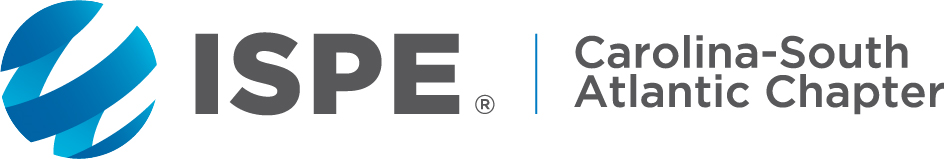 2020 Education Webinar Series 1“Innovative Approaches Needed in Cell and Gene Therapy Production”TO VIEW THIS WEBINAR, COPY AND PASTE THE LINK BELOW INTO YOUR BROWSER (works best with Chrome)https://attendee.gotowebinar.com/recording/7635750221461914380